В рамках профориентационной работы среди 9-х классов была проведена игра «Конференция профессионалов», целью которой являлось расширение представлений учащихся о мире профессий; создание условий для самореализации участников занятий, развитие коммуникативных компетенций. В данной игре приняли участие учащиеся 9 «Б» и 9 «Д» классов. Игра состояла из 3- туров, по результатам которой победителем стала команда 9 «Б» класса.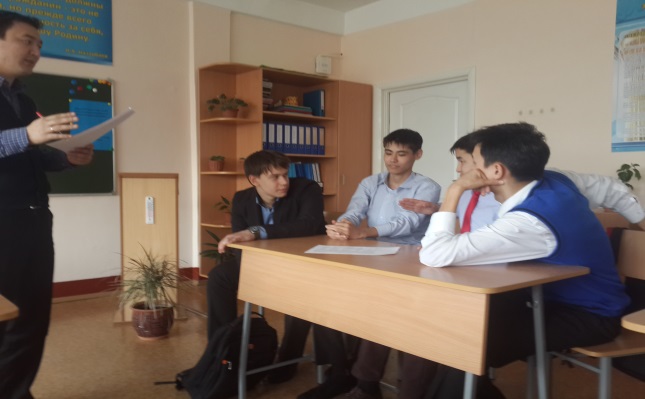 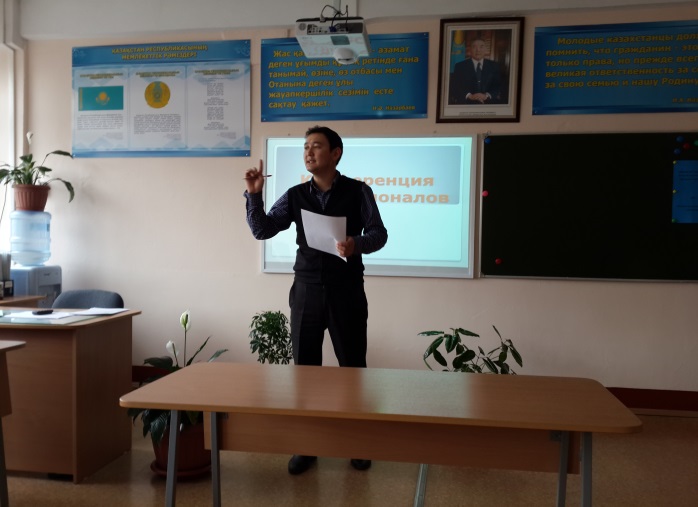 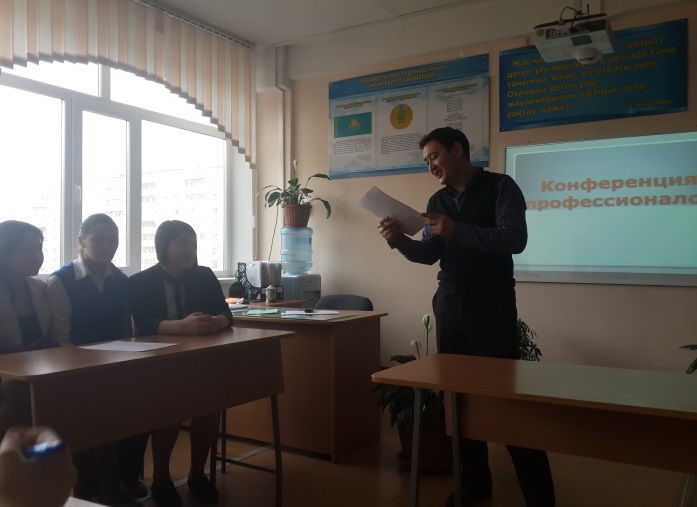 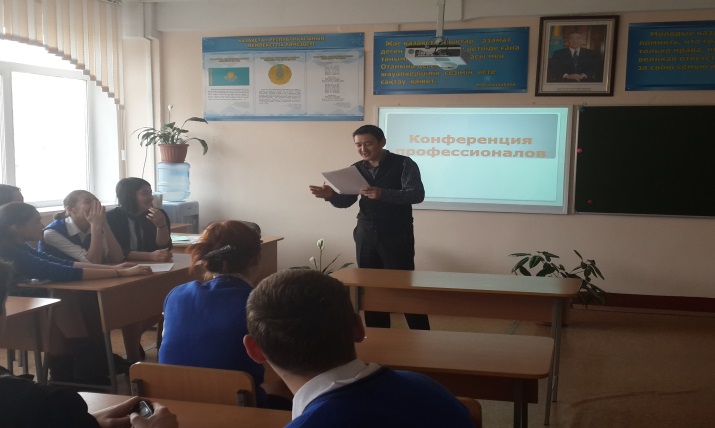 